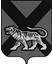 ТЕРРИТОРИАЛЬНАЯ ИЗБИРАТЕЛЬНАЯ КОМИССИЯ ГОРОДА ЛЕСОЗАВОДСКАРЕШЕНИЕВ связи с переменой фамилии члена участковой избирательной комиссии избирательного участка №1617 с правом решающего голоса Губернатор Юлии Андреевны на основании копии свидетельства о заключении брака, копии паспорта Мельничук Юлии Андреевны, руководствуясь статьей 26 Федерального закона «Об основных гарантиях избирательных прав и права на участие в референдуме граждан Российской Федерации», статьей 27 Избирательного кодекса Приморского края территориальная избирательная комиссия города Лесозаводска           РЕШИЛА:        1. Внести изменение в решение территориальной избирательной комиссии города Лесозаводска от 06 июля 2016 года № 54/09 «О назначении членов участковых избирательных комиссий избирательных участков № 1617,         № 1625 с правом решающего голоса вместо выбывших», заменив фамилию «Губернатор» на «Мельничук».    2. Направить настоящее решение в участковую избирательную комиссию избирательного участка №1617.3. Направить настоящее решение в Избирательную комиссию Приморского края.4. Опубликовать настоящее решение в газете «Любимый город на берегах Уссури».Председатель комиссии                                                 Ю.В. Мамаевская                                     Секретарь комиссии                                                       Е.А. Святенко06.09.2017 г.г. Лесозаводск№ 253/46О внесении изменения в решение территориальной избирательной комиссии города Лесозаводска от 06.07.2016 года №54/09 «О назначении членов участковых избирательных комиссий избирательных участков №1617, № 1625 с правом решающего голоса вместо выбывших»